Bath University Guides and Scouts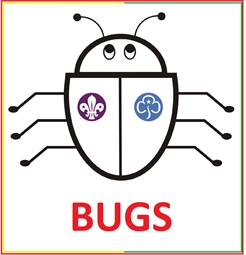 Semester One EventsWeekDateActivity0Thursday 27th SeptemberSU Group Day – Come meet some of the committee on parade! 11am – 4pm1Tuesday 2nd October Freshers Meal – Enjoy an evening of food with old and new members alike. Meeting outside the library at 6:45 pm or at Smashburger at 7 pm. Open to all new members, no matter if you’re a first or final year!1Thursday 4th OctoberT-shirt Screen Printing – 2Monday 8th OctoberPizza and Board Games –2Wednesday 10th OctoberRoman Baths Trip –Fed up with the showers in halls? Join us at the city's historic baths. Sadly, we can't bathe there anymore – but with free entry (just bring your library card) it's a great afternoon away from study!2Friday 12th – Sunday 14th October ***South West Freshers Camp***A Hot Fuzz themed camp in Taunton to meet other SSAGO clubs and spend a weekend in the great outdoors! (UNCONFIRMED EVENT)3Tuesday 16th OctoberScavenger Hunt –3Friday 19th – Sunday 21st October***BUGS Freshers Camp***Our first camp of the year and a chance to get to know other members of the club! Plus it’s only £5 for new members! This covers food, activities and camping. For all the details check out ‘bugsfresherscamp.ssago.org’.4Thursday 25th OctoberCroquet on Campus –  5Monday 29th OctoberFear at Avon Vally Scream Park– Fancy a fright? In celebration of this night of horrors, BUGS will be heading to face their fears at this terrifying attraction. 5Friday 3rd NovemberPub Tour with a Twist –5Saturday 4th NovemberFireworks Night –6Wednesday 7th NovemberBath City Farm Visit –7Monday 12th NovemberParacord Bracelets – 7Friday 16th– Sunday 18th November***November Rally***The first rally of the year! We’ll be heading to Lancaster to spend a weekend camping in a fantasy land. Prepare for the mayhem that is mascot stealing, ceilidhs and much more!8Friday 23rd NovemberFundraising Quiz Night –9Wednesday 28th NovemberSardines –9Saturday 1st DecemberNight Hike –10Tuesday 4th DecemberMatts Mystery Sporting (ish) Event –10Thursday 6th DecemberChristmas Campfire –11Tuesday 11th DecemberChristmas Meal – Event date to be confirmed. To celebrate the upcoming holidays and commiserate the dreaded exams, we will close the year as we began it, with a Christmas dinner! P.S Christmas jumpers are a must!!Revision WeekWednesday 9th JanuaryFilm Night –